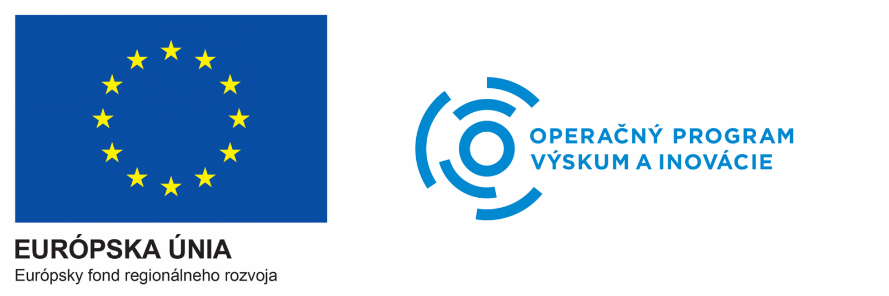 Projektový zámerSúhlas dotknutej osoby so spracúvaním a použitím osobných údajov(podľa zákona č. 122/2013  Z. z. o ochrane osobných údajov a o zmene a doplnení niektorých zákonov v znení neskorších predpisov)Meno, priezvisko, titul: ..............................................................................................................týmto udeľujem súhlas so spracúvaním osobných údajov poskytnutých ......................................................... podľa zákona  č. 122/2013 Z. z.  o ochrane osobných údajov a o zmene a doplnení niektorých zákonov v znení neskorších predpisov.Vyhlasujem, že údaje uvedené v Projektovom zámere sú pravdivé, presné a úplné.V ......................................... dňa .............................................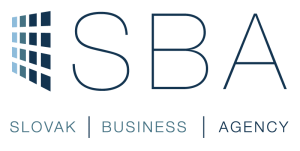 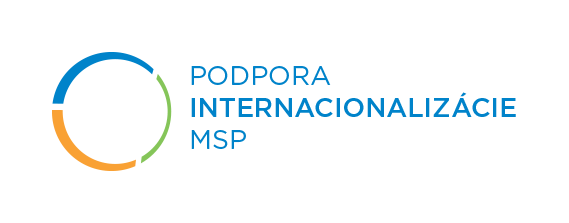 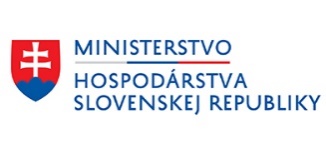 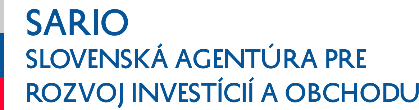 Informácie o Žiadateľovi 		Informácie o Žiadateľovi 		Žiadateľ (obchodné meno)Právna forma:NÁZOV AKTIVITY/PROJEKTU + AKRONYMNÁZOV AKTIVITY/PROJEKTU + AKRONYMPopis projektuPri jednotlivých oblastiach sú uvedené pomocné podotázky, ktoré sú vodiacimi otázkami pri vypĺňaní Projektového zámeru. Popis projektuPri jednotlivých oblastiach sú uvedené pomocné podotázky, ktoré sú vodiacimi otázkami pri vypĺňaní Projektového zámeru. Definujte víziu projektu a súčasný stav podnikuDefinujte víziu projektu a súčasný stav podnikuStručne popíšte Váš projekt a problém, ktorý ním chcete riešiť? Stručne popíšte Váš projekt a problém, ktorý ním chcete riešiť? V čom je Vaše riešenie unikátne a inovatívne? (odpovedajte pokiaľ je to relevantné)V čom je Vaše riešenie unikátne a inovatívne? (odpovedajte pokiaľ je to relevantné)Ako by ste Vaše riešenie/Vašu inováciu porovnali s dostupnými riešeniami, postupmi alebo produktmi ponúkanými na trhu? (odpovedajte pokiaľ je to relevantné)Ako by ste Vaše riešenie/Vašu inováciu porovnali s dostupnými riešeniami, postupmi alebo produktmi ponúkanými na trhu? (odpovedajte pokiaľ je to relevantné)V akom vývojovom štádiu sa nachádza Váš produkt/inovácia? (odpovedajte pokiaľ je to relevantné – v prípade SME Instrumentu je vyžadované TRL6)V akom vývojovom štádiu sa nachádza Váš produkt/inovácia? (odpovedajte pokiaľ je to relevantné – v prípade SME Instrumentu je vyžadované TRL6)Popíšte Vašich cieľových zákazníkov t.j. pre koho sú produkty určené?Popíšte Vašu konkurenciu.Projektoví partneri V prípade, že je to pre danú výzvu relevantné, definujte v tomto odseku požadovaných alebo už vybraných projektových partnerov a ich úlohu v projektovom zámere.Ciele, výstupy a aktivity projektuPopíšte ciele a výstupy Vášho projektu v súlade s výzvou, vrátane aktivít Vášho projektu, ktoré povedú k dosiahnutiu cieľa a uveďte indikatívny časový rámec realizácie projektu. Rozpočet Uveďte celkový plánovaný rozpočet, ak je to relevantné a mieru spolufinancovania (nevzťahuje sa na SME Instrument fázu 1). Stručne popíšte jednotlivé položky rozpočtu. Prínos pre Vašu spoločnosť po implementácii projektuUveďte, aký očakávate prínos a rast pre Vašu spoločnosť po ukončení implementácie projektu, zvýšenie obratu, zisku, zvýšenie počtu zamestnancov, prístup na nové trhy a pod. (uveďte kvantifikovaný odhad)Akým spôsobom realizácia projektu zapadá do vašej dlhodobej stratégie.Personálne kapacity na implementáciu Uveďte počet a zaradenie zamestnancov určených na implementáciu projektového zámeru a ich skúsenosti – napr. projektové riadenie, implementácia aktivít, reporting, správa finančných operácií a pod.Odtlačok pečiatky ŽiadateľaPodpis štatutárneho orgánu Žiadateľa